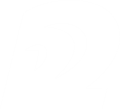 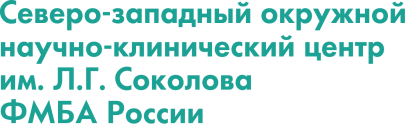 КОНФЕРЕНЦИЯ  «Новые парадигмы меняющие сознание в диагностике и лечении ожирения» 30 июня 2022 года, 15:00 -18:00
Санкт-Петербург, пр.Культуры, дом 4КАРТА РЕГИСТРАЦИИФамилия ______________________________Имя  __________________________________Отчество  ______________________________Должность  _____________________________Город  _______________________________Рабочий адрес  _________________________________Телефон  ______________________________________Электронная почта ______________________________Я согласен на обработку моих персональных данных и хочу получать информацию о планируемых конференциях:  ДА  _________________  НЕТ  __________________ Дата «___» _______________2022 годаПодпись _______________________